附件2国家生物育种产业创新中心规划布局图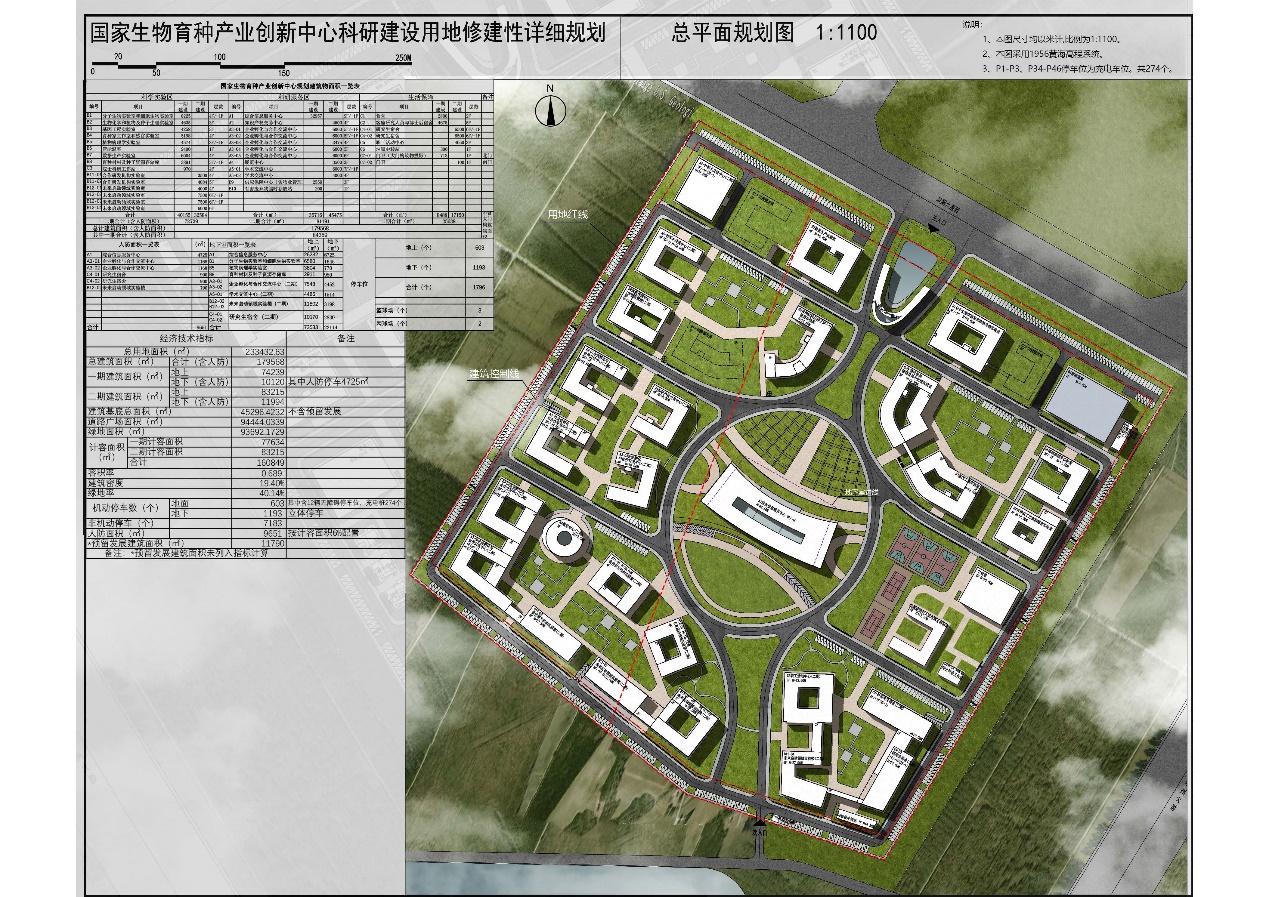 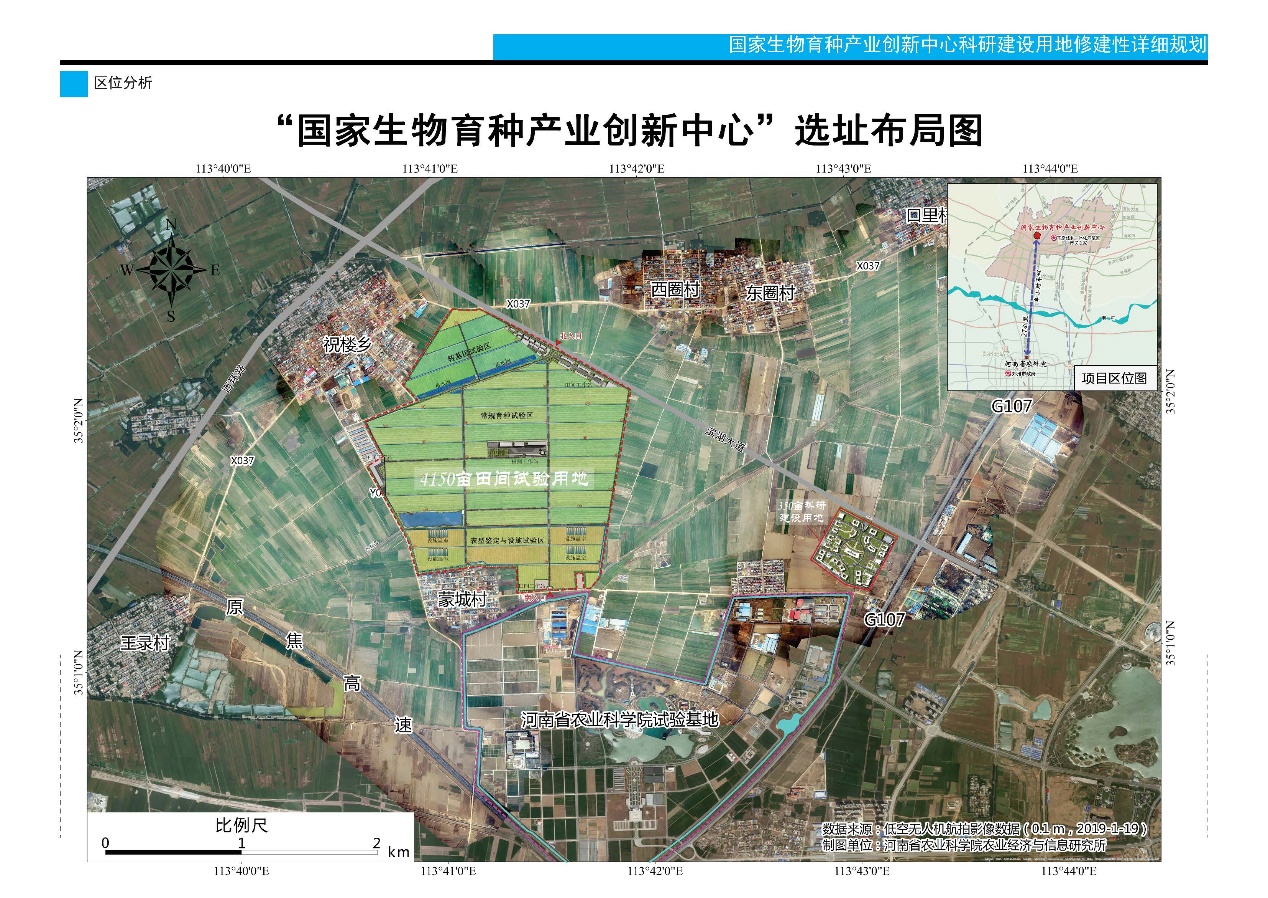 